Карточки-схемы(для описания экскурсии)1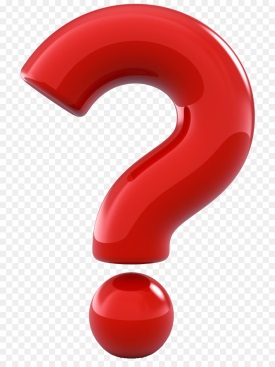 Где были в выходной с родителями?Из чего там скалы?2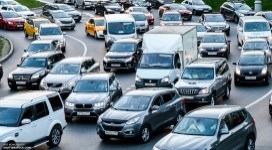 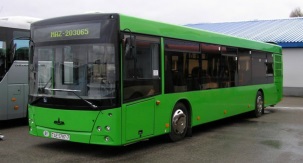 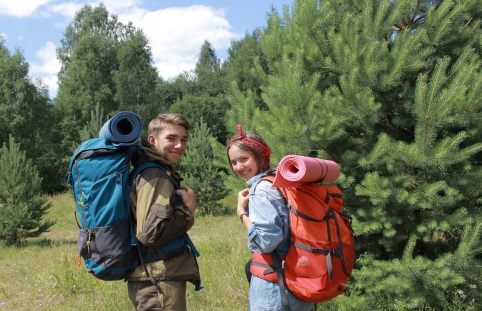 Как добирались?- на автобусе- пешком-на машине3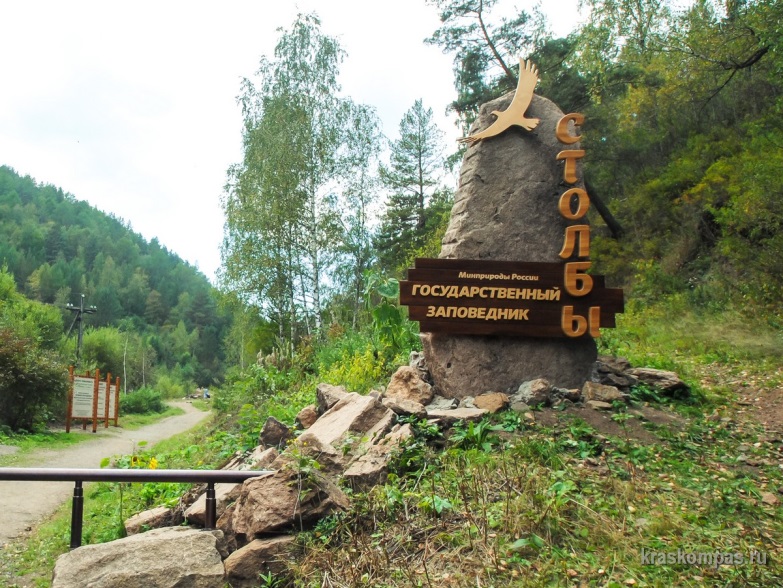 Куда привела вас дорога?Что это за знак?4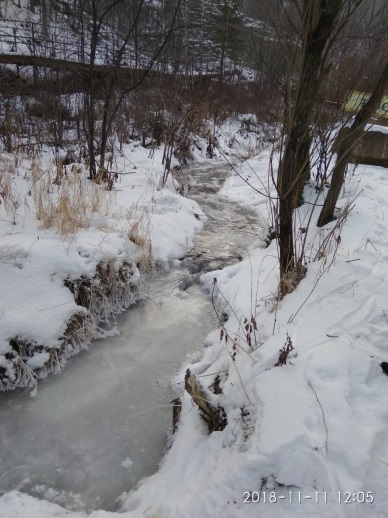 Как называется ручей – начало речки?Какая в нем вода?Кому необходим на территории заповедника?5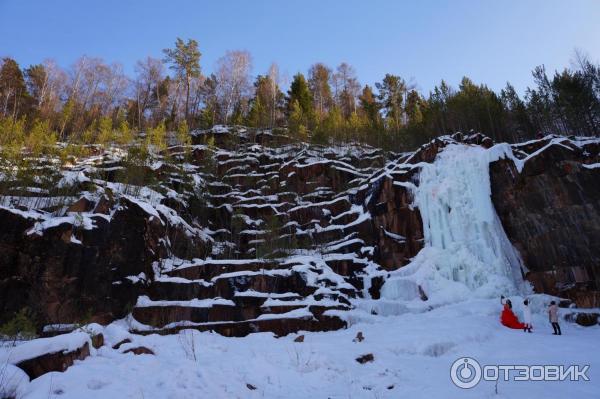 Какие скалы вам встретились на пути?6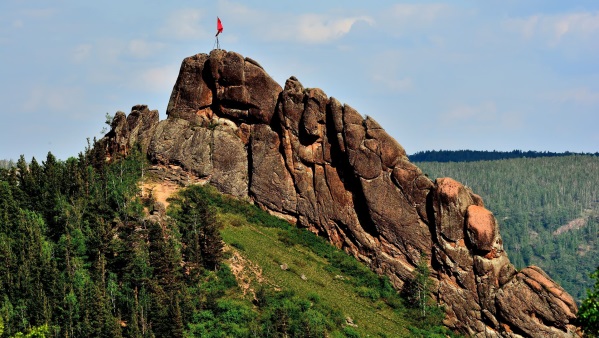 Что это за скала?Какую легенду о Такмаке мы знаем?7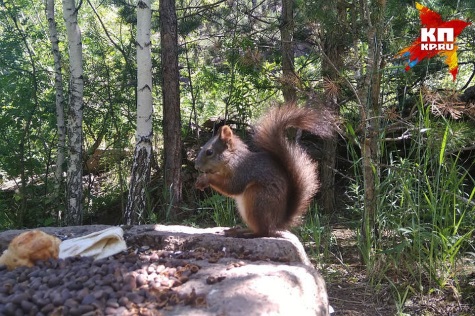 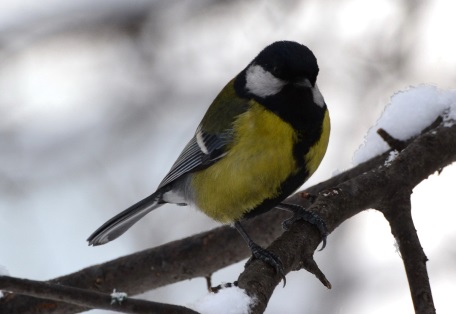 Кто из животных живет в заповеднике «Столбы»?Какие птицы там обитают?8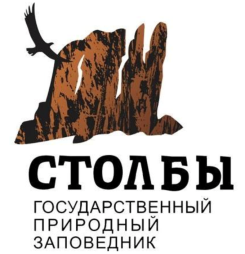 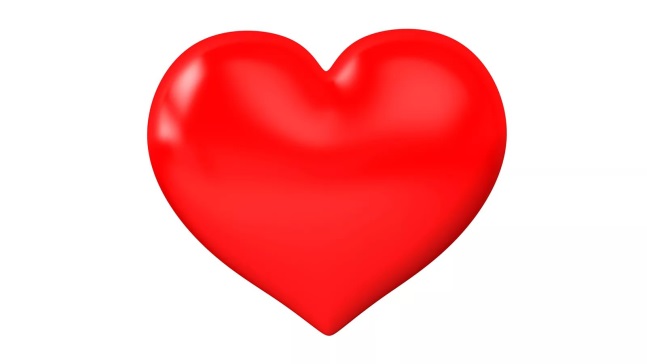 Что понравилось?Как будешь помогать беречь природу заповедника «Столбы»?